To be filled by CandidateName:                                ____________________________________________________________Email Id:                           ____________________________________________________________College Name:                  ____________________________________________________________Degree:                             ____________________________________________________________Year:                                 ____________________________________________________________Branch:                            ____________________________________________________________Marks:                             ____________________________________________________________Candidate’s SignatureTo be filled by the Recommender (Faculty of candidate’s Institute)Name:                                ____________________________________________________________Email Id:                           ____________________________________________________________Department:                  ______________________________________________________________Recommendation (50 Words):________________________________________________________________This is to certify that the details mentioned above by the candidate is correct and is recommended for SARIP-2024(Date & Signature of Recommender with Stamp)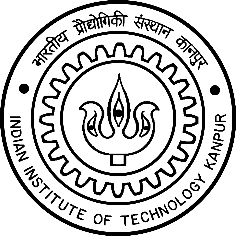 INDIAN INSTITUTE OF TECHNOLOGY KANPURCENTRE FOR CONTINUING EDUCATIONStudent Advance Research Internship Program (SARIP)